 СРО  РЕГИОНАЛЬНАЯ АССОЦИАЦИЯ «СТРОИТЕЛИ ТПП РБ» ПРОТОКОЛ № 37Правления  СРО Региональной ассоциации «Строители ТПП РБ»Дата заседания: «22» июля  2019 г.Место заседания: г. Улан-Удэ, ул. Ленина, 25.Время начала заседания: «10» часов «00» минут Время окончания заседания: «10» часов «20» минут.Форма: очная.Присутствовали члены Правления Региональной ассоциации «Строители ТПП РБ» (далее – АссоциацияДоржиев Г.Ю., Цыренов Н.Г., Хусаев В.И., Байминов В.Н.,  Гармаев А.Б., Степанов М.Ю.,  Матхеев С.С.   Отсутствовали: -Михеев А.ТКворум для проведения заседания Правления  СРО РА «Строители ТПП РБ» имеется, Правление правомочно принимать решения.Приглашенные лица:Директор Гусляков Дмитрий АлександровичИсполнительный директор Елисафенко Владимир Леонидович;Секретарь заседания Правления    Кочетова  Лидия ВасильевнаПОВЕСТКА ДНЯ ЗАСЕДАНИЯ ПРАВЛЕНИЯ:1.Информация об организации, намеренной вступить в СРО, оплатившей вступительный взнос и представившей  пакет документов. Установление уровня ответственности   организации  согласно средствам,  внесенным в компенсационный фонды  возмещения вреда и обеспечения договорных обязательств.По вопросу      повестки дня :Слушали  Исполнительного директора  СРО   РА «Строители ТПП РБ»  Елисафенко В.Л., который сообщил, что  от    общества с ограниченной ответственностью  « ПАРТНЕР» (ИНН 0317317825)  поступило заявление  о вступлении в  члены  саморегулируемой организации РА «Строители ТПП РБ»  с намерением осуществлять строительство, реконструкцию, капитальный ремонт, снос   объектов капитального строительства (кроме особо опасных, технически сложных и уникальных объектов, объектов использования атомной энергии), стоимость  которых не превышает 60,0 млн.  рублей. (Первый     уровень ответственности, (Фонд  ВВ  -100,0  тыс. руб.).Рассмотренные документы соответствуют требованиям. Финансовые обязательства выполнены. Предложено Правлению РА «Строители ТПП РБ»  принять   положительное решение по обществу  с ограниченной ответственностью «ПАРТНЕР»  и внести сведения в реестр СРО РА «Строители ТПП РБ».Решили по   вопросу  повестки дня:Принять в члены Региональной ассоциации «Строители ТПП РБ»  общество с ограниченной ответственностью « ПАРТНЕР» Предоставить право  обществу  с ограниченной ответственностью « ПАРТНЕР» (ИНН  0317317825)  выполнить строительство, реконструкцию, капитальный ремонт, снос  объектов капитального строительства по договорам строительного подряда (кроме особо опасных, технически сложных  и уникальных объектов, объектов использования атомной энергии).Установить для общества с ограниченной ответственностью «ПАРТНЕР»  (0317317825) первый   уровень ответственности по обязательствам по договору строительного подряда, сноса  объектов капитального строительства   (Фонд ВВ-100,0 тыс.руб.) Голосовали:  «за»  -  7   голосов, «против» - нет, «воздержался» - нетРешение принято единогласно.Исполнительной дирекции внести соответствующие изменения  в реестр членов  саморегулируемой организации.Повестка дня исчерпана. Предложений и дополнений в повестку дня собрания не поступило. Заседание Правления объявляется закрытым. Директор                                                                                  Гусляков Д.А.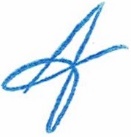 Секретарь заседания Правления                                                    Кочетова Л.В. .г. Улан-Удэ, ул. Ленина, д. 25, тел. 8(3012) 21-55-88,( 89021)642246;  e-mail: sro@tpprb.comНаименование организацииОГРНИНН Руководитель Адрес Общество с ограниченной ответственностью « ПАРТНЕР»1180327001436 Дата регистрации 09.02.20180317317825Директор Григорьев Илья Александрович671700, Республика Бурятия, г. Северобайкальск, ул. 40лет Победы,д.11, тел. 8(301-30)2-62-35